СЕТЕВОЙ ШНУР, армированный вилкой, ТМ «FERON», серии KFМодель KF-HK-1ИнструкцияНазначение изделияСетевой шнур KF-HK-1, армированный вилкой, предназначен для подключения к сети всех видов осветительной и бытовой электронной техники. Предназначен для применения внутри помещения.Технические характеристикиКомплектностьСетевой шнур в упаковке;Гарантийный талон;Инструкция по эксплуатации.ПрименениеПрисоедините сетевой шнур электроприемнику при помощи клеммных колодок.Вставьте вилку в розетку с сетевым напряжением 230В/50Гц.Установите переключатель в позицию «1».Меры предосторожностиНе допускать превышения токовой нагрузки.Не допускать попадания влаги на контакты.Не допускать прямого соединения с алюминиевым проводником.Все манипуляции проводить только при отключенном сетевом напряжении.Не использовать при повреждении изоляции кабеля или переключателя.ХРАНЕНИЕСетевые шнуры в упаковке хранятся в картонных коробках в ящиках или на стеллажах в сухих отапливаемых помещениях.ТРАНСПОРТИРОВКАСетевые шнуры в упаковке пригодны для транспортировки автомобильным, железнодорожным, морским или авиационным видом транспорта.УТИЛИЗАЦИЯШнур утилизируется согласно правилам утилизации бытовой электронной техники.СертификацияПродукция сертифицирована на соответствие требованиям ТР ТС 004/2011 «О безопасности низковольтного оборудования», ТР ЕАЭС 037/2016 «Об ограничении применения опасных веществ в изделиях электротехники и радиоэлектроники». Продукция изготовлена в соответствии с Директивами 2014/35/EU «Низковольтное оборудование».Информация об изготовителе и дата производстваСделано в Китае. Изготовитель: Ningbo Yusing Electronics Co., LTD, Civil Industrial Zone, Pugen Vilage, Qiu’ai, Ningbo, China/ООО "Нингбо Юсинг Электроникс Компания", зона Цивил Индастриал, населенный пункт Пуген, Цюай, г. Нингбо, Китай. Официальный представитель в РФ: ООО «ФЕРОН» 129110, г. Москва, ул. Гиляровского, д.65, стр. 1, этаж 5, помещение XVI, комната 41, телефон +7 (499) 394-10-52, www.feron.ru. Импортер: ООО «СИЛА СВЕТА» Россия, 117405, г. Москва, ул. Дорожная, д. 48, тел. +7(499)394-69-26Дата изготовления нанесена на оболочке товара в формате ММ.ГГГГ, где ММ – месяц изготовления, ГГГГ – год изготовления.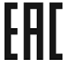 Сетевое напряжение230В/50ГцДопустимая мощность токовой нагрузки2,5АДлина провода 1,9мСечение провода 2х0,5мм2Климатическое исполнениеУХЛ4Материал проводникамедьЦвет шнураЗолотой, серый, черный, белый (см. на упаковке)переключательДве позиции вкл. «1»/выкл.  «0»